Publicado en Madrid el 16/11/2017 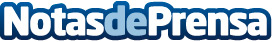 La formación especializada marcará el devenir profesional de los jóvenes El perfil más demandado por las empresas, especialmente aquellas de naturaleza creativa y/o tecnológica, pasa por un alto grado de especialización, en tareas muy concretas y una enorme capacidad analíticaDatos de contacto:Sara ÁvilaNota de prensa publicada en: https://www.notasdeprensa.es/la-formacion-especializada-marcara-el-devenir Categorias: Educación http://www.notasdeprensa.es